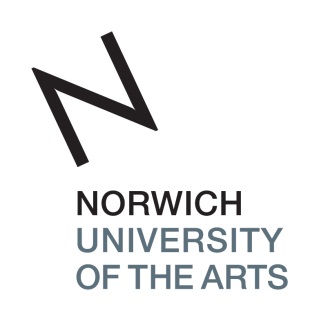 MArch ARCHITECUTRE APPLICATION FORMPlease complete this form by entering the information in the boxes provided or marking the relevant the check box. Full instructions are provided on Page 6 of this form.Course DetailsCourse DetailsCourse Title:MArch ArchitectureMode of Study: Full time (2 Years)       Part time (3 Years)Personal DetailsPersonal DetailsPersonal DetailsPersonal DetailsPersonal DetailsTitle:Title:☐ Mr   ☐ Miss   ☐ Mx    ☐ Mrs   ☐ Ms   ☐ Other:☐ Mr   ☐ Miss   ☐ Mx    ☐ Mrs   ☐ Ms   ☐ Other:☐ Mr   ☐ Miss   ☐ Mx    ☐ Mrs   ☐ Ms   ☐ Other:First Name(s):First Name(s):Last Name:Last Name:Previous Last Name (if applicable):Previous Last Name (if applicable):Date of Birth:Date of Birth:Gender:Gender:☐ Female   ☐ Male   ☐ Non-Binary   ☐ Other☐ Female   ☐ Male   ☐ Non-Binary   ☐ Other☐ Female   ☐ Male   ☐ Non-Binary   ☐ OtherNationality:Nationality:Country of Birth:Country of Birth:What is your immigration status?What is your immigration status?☐ I am a UK National EU National with settled or pre-settled status I will need a Student Visa to study Other (please provide more information):☐ I am a UK National EU National with settled or pre-settled status I will need a Student Visa to study Other (please provide more information):☐ I am a UK National EU National with settled or pre-settled status I will need a Student Visa to study Other (please provide more information):Contact Address:Contact Address:Contact Address:Home Address (if different):Home Address (if different):Postcode:Postcode:Country:Country:Telephone no:Telephone no:Mobile no:Email address:Education and EmploymentEducation and EmploymentEducation and EmploymentEducation and EmploymentEducation and EmploymentEducation and EmploymentEducation and EmploymentEducation and EmploymentEducation and EmploymentEducation and EmploymentPlease include all education courses (including Higher Education and Secondary Education) with the most recent first, including your current course if appropriate.Please include all education courses (including Higher Education and Secondary Education) with the most recent first, including your current course if appropriate.Please include all education courses (including Higher Education and Secondary Education) with the most recent first, including your current course if appropriate.Please include all education courses (including Higher Education and Secondary Education) with the most recent first, including your current course if appropriate.Please include all education courses (including Higher Education and Secondary Education) with the most recent first, including your current course if appropriate.Please include all education courses (including Higher Education and Secondary Education) with the most recent first, including your current course if appropriate.Please include all education courses (including Higher Education and Secondary Education) with the most recent first, including your current course if appropriate.Please include all education courses (including Higher Education and Secondary Education) with the most recent first, including your current course if appropriate.Please include all education courses (including Higher Education and Secondary Education) with the most recent first, including your current course if appropriate.Please include all education courses (including Higher Education and Secondary Education) with the most recent first, including your current course if appropriate.Level e.g. BA / A LevelSubjectSubjectGrade/ClassificationGrade/ClassificationGrade/ClassificationName of institution/schoolName of institution/schoolDates (From/To)Dates (From/To)Please complete the details of your ARB/RIBA Part 1 qualification. If this was through examination by ARB or RIBA, please indicate the examination title under the name of the award and ARB or RIBA under name of institutionPlease complete the details of your ARB/RIBA Part 1 qualification. If this was through examination by ARB or RIBA, please indicate the examination title under the name of the award and ARB or RIBA under name of institutionPlease complete the details of your ARB/RIBA Part 1 qualification. If this was through examination by ARB or RIBA, please indicate the examination title under the name of the award and ARB or RIBA under name of institutionPlease complete the details of your ARB/RIBA Part 1 qualification. If this was through examination by ARB or RIBA, please indicate the examination title under the name of the award and ARB or RIBA under name of institutionPlease complete the details of your ARB/RIBA Part 1 qualification. If this was through examination by ARB or RIBA, please indicate the examination title under the name of the award and ARB or RIBA under name of institutionPlease complete the details of your ARB/RIBA Part 1 qualification. If this was through examination by ARB or RIBA, please indicate the examination title under the name of the award and ARB or RIBA under name of institutionPlease complete the details of your ARB/RIBA Part 1 qualification. If this was through examination by ARB or RIBA, please indicate the examination title under the name of the award and ARB or RIBA under name of institutionPlease complete the details of your ARB/RIBA Part 1 qualification. If this was through examination by ARB or RIBA, please indicate the examination title under the name of the award and ARB or RIBA under name of institutionPlease complete the details of your ARB/RIBA Part 1 qualification. If this was through examination by ARB or RIBA, please indicate the examination title under the name of the award and ARB or RIBA under name of institutionPlease complete the details of your ARB/RIBA Part 1 qualification. If this was through examination by ARB or RIBA, please indicate the examination title under the name of the award and ARB or RIBA under name of institutionName of qualification or awardName of qualification or awardGrade/Classification (if applicable)Grade/Classification (if applicable)Grade/Classification (if applicable)Name of institution/schoolName of institution/schoolDate of completionDate of completionDate of completionArchitecture practice experience (if applicable)Architecture practice experience (if applicable)Architecture practice experience (if applicable)Architecture practice experience (if applicable)Architecture practice experience (if applicable)Architecture practice experience (if applicable)Architecture practice experience (if applicable)Architecture practice experience (if applicable)Architecture practice experience (if applicable)Architecture practice experience (if applicable)Employer name and addressEmployer name and addressEmployer name and addressEmployer name and addressJob TitleJob TitleJob TitleStart Date (MM/YYYY)Start Date (MM/YYYY)End Date (MM/YYYY)Personal StatementPersonal StatementPlease provide a 500-word commentary that outlines:a) your reasons for applying for the MArch course at Norwich University of the Arts, b) a statement about your current practice (if applicable)Please provide a 500-word commentary that outlines:a) your reasons for applying for the MArch course at Norwich University of the Arts, b) a statement about your current practice (if applicable)ReferenceReferenceFor applicants who have/will have an undergraduate degree from NUA obtained within the last 3 years, we will automatically request a reference from your Course Team. Please indicate below if you would like us to contact a specific member of staff.If you have not studied with us previously or would like to provide an alternate referee, please provide their details below and send them Page 5 of this form. For applicants who have/will have an undergraduate degree from NUA obtained within the last 3 years, we will automatically request a reference from your Course Team. Please indicate below if you would like us to contact a specific member of staff.If you have not studied with us previously or would like to provide an alternate referee, please provide their details below and send them Page 5 of this form. Name:Position:Organisation:Email:Telephone no:DeclarationDeclarationDeclarationDeclarationI understand that by signing this form I certify that the information I have provided is complete and accurate.I understand that by signing this form I certify that the information I have provided is complete and accurate.I understand that by signing this form I certify that the information I have provided is complete and accurate.I understand that by signing this form I certify that the information I have provided is complete and accurate.Signature:Date:Equality and Diversity InformationEquality and Diversity InformationEquality and Diversity InformationAny information about a disability/medical condition that you disclose will be treated in the strictest confidence. It is important for us to collect this information for the following reasons:To enable staff to support your application and learning, as appropriateYour own health and safetyThe health and safety of staff and other studentsPlease choose the option below that best describes your disability status:Any information about a disability/medical condition that you disclose will be treated in the strictest confidence. It is important for us to collect this information for the following reasons:To enable staff to support your application and learning, as appropriateYour own health and safetyThe health and safety of staff and other studentsPlease choose the option below that best describes your disability status:Any information about a disability/medical condition that you disclose will be treated in the strictest confidence. It is important for us to collect this information for the following reasons:To enable staff to support your application and learning, as appropriateYour own health and safetyThe health and safety of staff and other studentsPlease choose the option below that best describes your disability status:☐ No disability☐ A social/communication impairment such as Asperger's syndrome/other autistic spectrum disorder☐ Blind or a serious visual impairment uncorrected by glasses☐ Deaf or a serious hearing impairment☐ A long standing illness or health condition such as cancer, HIV, diabetes, chronic heart disease, or epilepsy☐ A mental health condition, such as depression, schizophrenia, or anxiety disorder☐ A specific learning difficulty such as dyslexia, dyspraxia, or AD(H)D☐ A physical impairment or mobility issues, such as difficulty using arms or using a wheelchair or crutches☐ A disability, impairment or medical condition that is not listed above☐ Two or more impairments and/or disabling medical conditions☐ No disability☐ A social/communication impairment such as Asperger's syndrome/other autistic spectrum disorder☐ Blind or a serious visual impairment uncorrected by glasses☐ Deaf or a serious hearing impairment☐ A long standing illness or health condition such as cancer, HIV, diabetes, chronic heart disease, or epilepsy☐ A mental health condition, such as depression, schizophrenia, or anxiety disorder☐ A specific learning difficulty such as dyslexia, dyspraxia, or AD(H)D☐ A physical impairment or mobility issues, such as difficulty using arms or using a wheelchair or crutches☐ A disability, impairment or medical condition that is not listed above☐ Two or more impairments and/or disabling medical conditions☐ No disability☐ A social/communication impairment such as Asperger's syndrome/other autistic spectrum disorder☐ Blind or a serious visual impairment uncorrected by glasses☐ Deaf or a serious hearing impairment☐ A long standing illness or health condition such as cancer, HIV, diabetes, chronic heart disease, or epilepsy☐ A mental health condition, such as depression, schizophrenia, or anxiety disorder☐ A specific learning difficulty such as dyslexia, dyspraxia, or AD(H)D☐ A physical impairment or mobility issues, such as difficulty using arms or using a wheelchair or crutches☐ A disability, impairment or medical condition that is not listed above☐ Two or more impairments and/or disabling medical conditionsAre you in receipt of Disabled Student’s Allowance?☐ Yes   ☐ No☐ Yes   ☐ NoTo help monitor equal opportunities in the higher education sector and support higher education institutions in meeting their obligations under the Equality Act 2010, you are invited to select the category that most adequately describes your ethnic group. This information will be kept confidential, and you are not obliged to answer and may choose ‘Prefer not to say’:To help monitor equal opportunities in the higher education sector and support higher education institutions in meeting their obligations under the Equality Act 2010, you are invited to select the category that most adequately describes your ethnic group. This information will be kept confidential, and you are not obliged to answer and may choose ‘Prefer not to say’:To help monitor equal opportunities in the higher education sector and support higher education institutions in meeting their obligations under the Equality Act 2010, you are invited to select the category that most adequately describes your ethnic group. This information will be kept confidential, and you are not obliged to answer and may choose ‘Prefer not to say’:☐ Arab Asian - Bangladeshi or Bangladeshi British Asian - Chinese or Chinese British Asian - Filipino Asian - Indian or Indian British Asian - Pakistani or Pakistani British Any other Asian background Black - African or African British Black - Caribbean or Caribbean British Any other Black background White - English, Scottish, Welsh, Northern Irish or  British White - Gypsy or Irish Traveller White - Irish☐ Arab Asian - Bangladeshi or Bangladeshi British Asian - Chinese or Chinese British Asian - Filipino Asian - Indian or Indian British Asian - Pakistani or Pakistani British Any other Asian background Black - African or African British Black - Caribbean or Caribbean British Any other Black background White - English, Scottish, Welsh, Northern Irish or  British White - Gypsy or Irish Traveller White - Irish White - Polish White - Roma White - Showman / Showwoman Any other White background Mixed or multiple ethnic groups - White or White British and Asian or Asian British Mixed or multiple ethnic groups - White or White British and  Black African or Black African British Mixed or multiple ethnic groups - White or White British and  Black Caribbean or Black Caribbean British Any other Mixed or Multiple ethnic background Any other ethnic background Prefer not to sayConfidential ReferenceConfidential ReferenceConfidential ReferenceConfidential ReferenceConfidential ReferenceApplicants should complete the below personal details and forward this page of the application form to their chosen referee.Applicants should complete the below personal details and forward this page of the application form to their chosen referee.Applicants should complete the below personal details and forward this page of the application form to their chosen referee.Applicants should complete the below personal details and forward this page of the application form to their chosen referee.Applicants should complete the below personal details and forward this page of the application form to their chosen referee.Applicant Name:Applicant Name:Course Applied for:Course Applied for:MArch ArchitectureMArch ArchitectureMArch ArchitectureReferee Name:Referee Name:Referee Position:Referee Position:Referee Organisation:Referee Organisation:Referee Email:Referee Email:Referee Telephone No:Referee Telephone No:Please indicate how long and in what capacity you have known the applicant; give your candid opinion of the applicant and their suitability to undertake the proposed course of study. More details of MArch study at NUA may be found on our website at www.nua.ac.uk/march-architecture/ Please indicate how long and in what capacity you have known the applicant; give your candid opinion of the applicant and their suitability to undertake the proposed course of study. More details of MArch study at NUA may be found on our website at www.nua.ac.uk/march-architecture/ Please indicate how long and in what capacity you have known the applicant; give your candid opinion of the applicant and their suitability to undertake the proposed course of study. More details of MArch study at NUA may be found on our website at www.nua.ac.uk/march-architecture/ Please indicate how long and in what capacity you have known the applicant; give your candid opinion of the applicant and their suitability to undertake the proposed course of study. More details of MArch study at NUA may be found on our website at www.nua.ac.uk/march-architecture/ Please indicate how long and in what capacity you have known the applicant; give your candid opinion of the applicant and their suitability to undertake the proposed course of study. More details of MArch study at NUA may be found on our website at www.nua.ac.uk/march-architecture/ Referee Signature:Date:Please send your reference in confidence to admissions@nua.ac.uk Please send your reference in confidence to admissions@nua.ac.uk Please send your reference in confidence to admissions@nua.ac.uk Please send your reference in confidence to admissions@nua.ac.uk Please send your reference in confidence to admissions@nua.ac.uk Postgraduate Application Guidance NotesPostgraduate Application Guidance NotesPostgraduate Application Guidance NotesPostgraduate Application Guidance NotesPostgraduate Application Guidance NotesApplication ProcessComplete the application form, including a well-prepared and considered 500-word statement indicating your intentions for MArch study. The form should be word-processed, not hand-written.Detach the Reference Form and forward to your chosen referee with a request to complete and return to admissions@nua.ac.uk Send the completed application form to admissions@nua.ac.uk.We will endeavour to contact you within two weeks of receiving your application and reference from your nominated referee. If your application is acceptable we will arrange a date for interview.Application ProcessComplete the application form, including a well-prepared and considered 500-word statement indicating your intentions for MArch study. The form should be word-processed, not hand-written.Detach the Reference Form and forward to your chosen referee with a request to complete and return to admissions@nua.ac.uk Send the completed application form to admissions@nua.ac.uk.We will endeavour to contact you within two weeks of receiving your application and reference from your nominated referee. If your application is acceptable we will arrange a date for interview.Application ProcessComplete the application form, including a well-prepared and considered 500-word statement indicating your intentions for MArch study. The form should be word-processed, not hand-written.Detach the Reference Form and forward to your chosen referee with a request to complete and return to admissions@nua.ac.uk Send the completed application form to admissions@nua.ac.uk.We will endeavour to contact you within two weeks of receiving your application and reference from your nominated referee. If your application is acceptable we will arrange a date for interview.Application ProcessComplete the application form, including a well-prepared and considered 500-word statement indicating your intentions for MArch study. The form should be word-processed, not hand-written.Detach the Reference Form and forward to your chosen referee with a request to complete and return to admissions@nua.ac.uk Send the completed application form to admissions@nua.ac.uk.We will endeavour to contact you within two weeks of receiving your application and reference from your nominated referee. If your application is acceptable we will arrange a date for interview.Application ProcessComplete the application form, including a well-prepared and considered 500-word statement indicating your intentions for MArch study. The form should be word-processed, not hand-written.Detach the Reference Form and forward to your chosen referee with a request to complete and return to admissions@nua.ac.uk Send the completed application form to admissions@nua.ac.uk.We will endeavour to contact you within two weeks of receiving your application and reference from your nominated referee. If your application is acceptable we will arrange a date for interview.Interview ProcessAll interviews for September 2022 will take place online. If you are invited to interview, we will ask you to provide a portfolio of recent work. You will be interviewed by one or more members of the MArch course team who will ask you about your work, your applicant statement, and your preparedness for postgraduate study. You will be given an opportunity to ask the course team questions. The interview normally lasts around thirty minutes, and we will endeavour to let you know if you have been successful within five days of your interview.Interview ProcessAll interviews for September 2022 will take place online. If you are invited to interview, we will ask you to provide a portfolio of recent work. You will be interviewed by one or more members of the MArch course team who will ask you about your work, your applicant statement, and your preparedness for postgraduate study. You will be given an opportunity to ask the course team questions. The interview normally lasts around thirty minutes, and we will endeavour to let you know if you have been successful within five days of your interview.Interview ProcessAll interviews for September 2022 will take place online. If you are invited to interview, we will ask you to provide a portfolio of recent work. You will be interviewed by one or more members of the MArch course team who will ask you about your work, your applicant statement, and your preparedness for postgraduate study. You will be given an opportunity to ask the course team questions. The interview normally lasts around thirty minutes, and we will endeavour to let you know if you have been successful within five days of your interview.Interview ProcessAll interviews for September 2022 will take place online. If you are invited to interview, we will ask you to provide a portfolio of recent work. You will be interviewed by one or more members of the MArch course team who will ask you about your work, your applicant statement, and your preparedness for postgraduate study. You will be given an opportunity to ask the course team questions. The interview normally lasts around thirty minutes, and we will endeavour to let you know if you have been successful within five days of your interview.Interview ProcessAll interviews for September 2022 will take place online. If you are invited to interview, we will ask you to provide a portfolio of recent work. You will be interviewed by one or more members of the MArch course team who will ask you about your work, your applicant statement, and your preparedness for postgraduate study. You will be given an opportunity to ask the course team questions. The interview normally lasts around thirty minutes, and we will endeavour to let you know if you have been successful within five days of your interview.Deadline for ApplicationsApplications are taken throughout the academic year but will need to be received by Friday 29 July 2022 for application to begin the course in September 2022. Applications after may be considered, provided there is availability on the course. Deadline for ApplicationsApplications are taken throughout the academic year but will need to be received by Friday 29 July 2022 for application to begin the course in September 2022. Applications after may be considered, provided there is availability on the course. Deadline for ApplicationsApplications are taken throughout the academic year but will need to be received by Friday 29 July 2022 for application to begin the course in September 2022. Applications after may be considered, provided there is availability on the course. Deadline for ApplicationsApplications are taken throughout the academic year but will need to be received by Friday 29 July 2022 for application to begin the course in September 2022. Applications after may be considered, provided there is availability on the course. Deadline for ApplicationsApplications are taken throughout the academic year but will need to be received by Friday 29 July 2022 for application to begin the course in September 2022. Applications after may be considered, provided there is availability on the course. Please return your signed and completed form to admissions@nua.ac.ukPlease return your signed and completed form to admissions@nua.ac.ukPlease return your signed and completed form to admissions@nua.ac.ukPlease return your signed and completed form to admissions@nua.ac.ukPlease return your signed and completed form to admissions@nua.ac.uk